?АРАР                                                                                        РЕШЕНИЕ21 декабрь  2016 й.                               № 56                          21 декабря 2016 г. Об утверждении Правил землепользования и застройки   сельского поселения Кульчуровский сельсовет муниципального районаБаймакский район Республики Башкортостан             В соответствии с Градостроительным кодексом Российской Федерации, Земельным кодексом Российской Федерации, Федеральным законом «Об общих принципах организации местного самоуправления в Российской  Федерации», иными законами и  нормативными правовыми актами Российской Федерации, Республики Башкортостан, Уставом сельского поселения Кульчуровский сельсовет муниципального района Баймакский район Республики Башкортостан, а также с учетом положений нормативных правовых актов и документов, определяющих  основные направления социально-экономического и градостроительного развития сельского поселения Кульчуровский сельсовет муниципального района Баймакский район Республики Башкортостан, охраны и сохранения окружающей среды и рационального использования природных ресурсов Совет сельского поселения Кульчуровский сельсовет муниципального района Баймакский район Республики Башкортостан РЕШИЛ:Утвердить Правила землепользования и застройки  сельского поселения Кульчуровский сельсовет муниципального района Баймакский район Республики Башкортостан Настоящее решение вступает в силу со дня его официального обнародования на информационных стендах по адресу: с.Кульчурово,   ул. Самарбаева,2Обнародовать настоящее решение на информационных стендах здания Администрации сельского поселения Кульчуровский сельсовет муниципального района Баймакский район Республики Башкортостан и разместить информацию на официальном сайте сельского поселения Кульчуровский сельсовет муниципального района Баймакский район Республики Башкортостан  www.kulchura.ru  Контроль за исполнением настоящего решения возложить на постоянную комиссию по развитию предпринимательства, земельным вопросам, благоустройству и экологии Совета сельского поселения Кульчуровский сельсовет муниципального района Баймакский район Республики Башкортостан   Глава сельского поселенияКульчуровский сельсоветмуниципального района Баймакский районРеспублики Башкортостан:                                              Ф.И.Аргынбаева    БАШ?ОРТОСТАН РЕСПУБЛИКА№ЫБАЙМА? РАЙОНЫМУНИЦИПАЛЬ РАЙОНЫНЫ*КОЛСОРА  АУЫЛ  СОВЕТЫАУЫЛ БИЛ»М»№ЕСОВЕТЫ453662, Байма7 районы,       Колсора ауылы,Д.Самарбаев урамы,2Тел. 8(34751) 4-91-55kulch-sp@yandex.ruРЕСПУБЛИКА БАШКОРТОСТАНСОВЕТСЕЛЬСКОГО ПОСЕЛЕНИЯКУЛЬЧУРОВСКИЙ  СЕЛЬСОВЕТМУНИЦИПАЛЬНОГО РАЙОНАБАЙМАКСКИЙ РАЙОН453662 , Баймакский  район,с.Кульчурово, ул.Д.Самарбаев,2Тел. 8(34751) 4-91-55kulch -sp@yandex.ru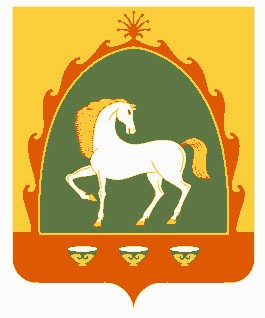 